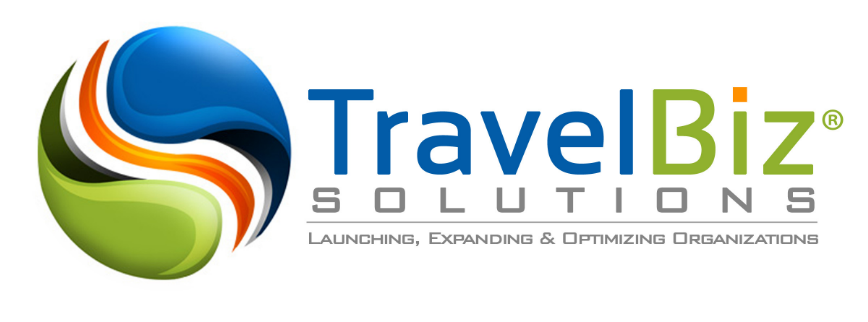 Contact:John SeveriniFounderTravelBiz Solutions	1 888 338 3130714 852 5900Info@travelbizsolutions.comjseverini@travelbizsolutions.com	TravelBiz Solutions selected to moderate 2014 Tourism Fiji Annual Executive ForumHuntington Beach, California, July 1 2014. -  TravelBiz Solutions has been selected to moderate the Tourism Fiji annual executive forum, which will be held at the Portofino Hotel & Marina, Redondo Beach California on Oct 6-8. This event brings Fiji tourism stakeholders from around the world for general sessions, breakouts, updates and collaboration...attendees include Fiji resort owners/operators, tourism officials, transportation executives, wholesalers, travel agency consortia and travel distribution organizations. This year’s  forum, held every three years, has been organized by Tourism Fiji, under the direction of Ruth Daly, Regional Director, North America, and this year’s theme is, Fiji’s New opportunities...Turning “Happiness” into Success & Profits.    “We’re thrilled to be selected to moderate and participate in general sessions, breakouts and collaborative exercises that will further strengthen Fiji’s destination leadership for the South Pacific region” commented John Severini, TravelBiz Solutions’ Founder. “Fiji is known for the true destination of “happiness” and this Forum will seek to further discover opportunities to leverage their past successes into new ways to grow and capture incremental visitors to their unique, amazing and stunning destination” Severini added.    				                              ####